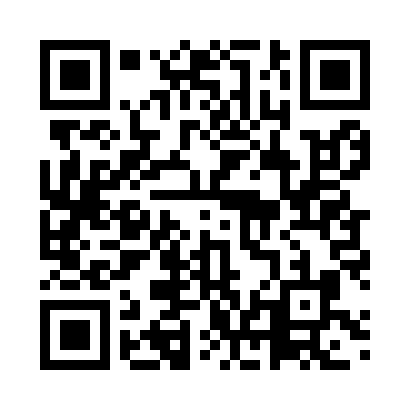 Prayer times for Badajoz, Badajoz, SpainWed 1 May 2024 - Fri 31 May 2024High Latitude Method: Angle Based RulePrayer Calculation Method: Muslim World LeagueAsar Calculation Method: HanafiPrayer times provided by https://www.salahtimes.comDateDayFajrSunriseDhuhrAsrMaghribIsha1Wed5:487:302:257:199:2110:562Thu5:477:282:257:199:2210:573Fri5:457:272:257:209:2310:584Sat5:447:262:257:209:2411:005Sun5:427:252:257:219:2511:016Mon5:417:242:247:219:2611:027Tue5:397:232:247:229:2611:048Wed5:377:222:247:229:2711:059Thu5:367:212:247:239:2811:0710Fri5:347:202:247:239:2911:0811Sat5:337:192:247:249:3011:0912Sun5:327:182:247:249:3111:1113Mon5:307:172:247:259:3211:1214Tue5:297:162:247:259:3311:1315Wed5:277:152:247:269:3411:1516Thu5:267:142:247:269:3511:1617Fri5:257:132:247:279:3611:1718Sat5:247:132:247:279:3711:1919Sun5:227:122:247:289:3711:2020Mon5:217:112:247:289:3811:2121Tue5:207:102:257:299:3911:2222Wed5:197:102:257:299:4011:2423Thu5:187:092:257:309:4111:2524Fri5:177:082:257:309:4211:2625Sat5:157:082:257:319:4211:2726Sun5:147:072:257:319:4311:2827Mon5:137:072:257:329:4411:3028Tue5:137:062:257:329:4511:3129Wed5:127:062:257:339:4511:3230Thu5:117:052:267:339:4611:3331Fri5:107:052:267:339:4711:34